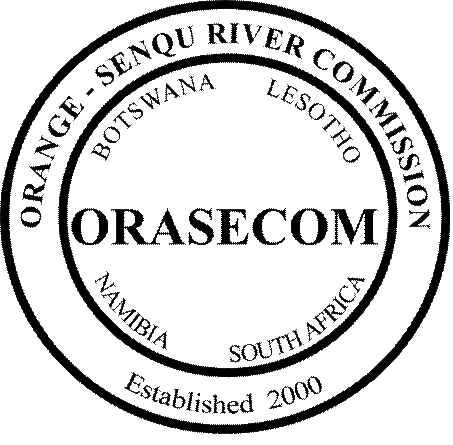 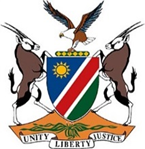 DRAFT MINUTES OF THE 1ST MEETING OF THE NAMIBIA PROSOPIS MANAGEMENT PROJECT STEERING COMMITTEE (PSC) Venue: Arebbusch Travel Lodge, Windhoek , Namibia and Virtual Date: 18th AUGUST  2022TIME: 	09H00 -13H00Welcoming Remarks :       Mr. Michael Otsub the interim chairperson welcomed everyone  and gave a brief  summary of  the process taken thus far before the full implementation of the Prosopis spp. Demonstration Project in Namibia. This processes  include the various stakeholder engagements held ,  the drafting of Terms of References (TORs) for the consultants to develop the  Prosopis Demonstration Sites Forestry/Vegetation Management Plans, the selection and evaluation of the consultants, the establishement of the PSC and finally the appoitment of the the two consultants; Mulela  Investiment cc, assigned to develop FVMP for Lot A (//Kharas Region /Ai -/Ais National Park and Dreikhoek sites); and Nevunduko Consulting Services for Lot B in the Hardap region (Gibeon and Mariental sites).Opening Remarks: Ministry of Agriculture Water,  and Land reform Mr.Mattheus Hambabi from the Ministry of Agriculture Water and Land Reform( MAWLR) and  part of the Project Steering Committe( PSC) members , thanked everyone for attending the inaugural  meeting of the PSC.He recalled that from the Transboundary Diagonist Analyis (TDA) of ORASECOM  that was carried out during 2007-2013, its targets and objectives informed the Strategic Action Programme (SAP) of the Orange Senqu basin and the NAP of  the four riparian states. Land degradation was one of the four environmental concern that was identified ,which is a concern for the member states particularly Namibia. He further stated that the Prosopis Invasive Alien Species (IAS) is one of the challenges encountered  in Namibia and  continues to threaten the groundwater resources and general  biodiversity  in  the Orange -Fish  Basin. Mr Hambabi further reminded the meeting that in 2016 , efforts were made with the aim to address the issue of Prosopis,  referring to the case study of Gibeon, where a Prosopis demonstration project was carried out under the IUCN Ecosystem Approach initiative, and that to date the issue of Prosopis is still persiting and continues to affect the groundwater resources. He added that currently, with the assistance of the UNDP GEF funding to support the implementation of the ORASECOM SAP ,  Prosopis demonstation projects are planned for implementation at four(4) pilot sites in Namibia which are: Ai-Ais, Gibeon , Dreihoek and Mariental. The demonstration projects will focuse on addressing  land degradation environmental concerns by clearing the Prosopis and also provide an opportunity for the affected communities to derive livelihood benefits from the harvesting of the Prosopis in addition to  the environmental benefits.. He concluded by saying that in order  to successfully  implement these new projects, there was a need to form  leadership in the form of a Project Steering Committee (PSC) that will spearhead and guide the project activities  in Namibia, hence the meeting of today that will result in the election of the PSC. He wished the meeting fruitful deliberations. ORASECOM SECRETARIATIn her opening remarks, Ms Vivian Kinyaga, the ORASECOM UNDP - SAP Project Coordinator(PC) indicated that the prosopis clearing  is not an easy task. The project is trying to solve the problem,  however , if  prosopis are not properly cleared , it will exacerbate the  current problem. The project has passed the mid term point ,and  there is a need to show evidence that the project has started  with harvesting. Consequently there are economic and envoronmental benefits that communities are obtaining from the project. These  benefits are the main targeted outcomes  for component  4 of ORASECOM UNDP - SAP  project. Half  of the project life span was spent understanding the resourse base, to develop models for communties engagements and economic opportunities. Now, the project is moving towards the stage of clearing the prosopis.The PC was glad that the key role players  are represented in the Project Steering Committe.It was a novel idea that the PSC  members comes together to review and  fast track implementation of  the project to be able to obtain the anticipated benefits. In addition , part of the PSC is the UNDP Country Office in Namibia, that will give guidance  and provide oversight functions which will motivate to accelerate implementation of the project.The PC appreciated the leadership shown  by the goverment of Namibia, and specifically the two ministries, the  Ministry of Environment , Forestry and  Tourism  (MEFT)  and Ministry of Agriculture Water, and Land Reform (MAWLR) which are  coordinating ministries in addition to the two regional councils, being the //Kharas and the Hardap. She wished everyone a fruitful meeting and deliberation throughout the day.Introduction of participants, Attendance  and apologies Each participants introduced themselves  b) Attendees in term of the project steering commitee memberships 1. Mr. Michael Otsub: Directorate of Forestry (DOF),(MEFT)2. Mr .Mattheus Hambabi, Department of Water Affairs (DWA): (MAWLR)3. Mr. Nicco Masule Directorate of Environmental Affairs (DEA); MEFT4. Mr.Tobias Linus : DWA,  MAWLR, Orange-Fish Basin Management Committee (OFBMC)  5. Ms. Andrea Aakre : United Nations Development Programme (UNDP)-Windhoek Namibia c) Attendees from the Secretariat    1. Ms. Viviane kinyanga  - ORASECOM UNDP SAP project Coordinator     2. Ms. Lusia Kalipi ORASECOM Communications internd) Apologies were delivered on the behalf of the following PSC membersMs. Sima Luipert: Hardap Regional Council (HRC)Mr. Ralph Sachika: //Kharas Regional Council (KRC)Mr. Harry Tjihukununa: Southern Regions, Directorate of Wildlife and National Parks (DWNP), MEFTAdoption and Confirmation of agendaMEFT adopted and MAWLR seconded adoption of the draft agenda.PSC Terms of Reference (ToR) : Presentation and ApprovalThe draft ToRs were  presented by Mr Tobias the Basin Support Officer of the OFBMC. The PSC members  discusssed  further  on ToRs and asked questions for  futher clarity. The presentation was well noted with minimal interventions. A question was raised on who the Project management unit (PMU) is as contemplated in Sections 4.2 (ii) and 6 of the ToRs. The Project Coordinator (PC) clarified that PMU refers to the ORASECOM PMU unit which comprises of the Ms. Monica N. Rakhuhu: Finance and Administration Officer; Mr. Michael Ramaano: Water Quality and Environment Manager and Ms. Viviane Kinyanga, the  Project Coordinator. Key Actions:The ToRs  were recommended for approval with the inputs from the PSC members.Election of Chairperson, Deputy Chairperson and Secretary (Committee Composition)The PSC elections were held and the   positions were filled by the voted candidates as follows:Chairperson: As per Section 4.1 of the ToRs, the Ministry of Agriculture Water and Land Reform (MAWLR) will be the Chair of the PSC. In this regard, Mr. Mattheus Hambabi from the Department of Water Affairs was elected as the Chairperson.Deputy chairperson: The Ministry of Environment, Forestry and Tourism (MEFT) is the Deputy Chair and Mr. Michael Otsub from the: Directorate of Forestry will be the Deputy Chairperson. Secretary: The Project Management Unit (PMU) at the ORASECOM secretariat  will be the secretary to the PSC. Project work plan : August to December 2022Mr Tobias gave a brief presentation of the work plan (Annexure 1). The PSC suggested that the following documentations be added at OUTPUT 4.1.1 as means of Verification: draft reports of  Forest Management Plans (VPM) for the pilot areasand EIA documendations.There was also a request at OUTPUT 4.1.2: re-establish indigenous or native vegetation; that this activity should commence  as early as possible and would entail engaging with the communities to find out what are the indigenous vegetations are in their area such that after harvesting the prosopis these indigenous species maybe utilized in the revegetation efforts. Related to this, PC informed the meeting about a recommendation from the mid-term evaluation of the project – that the project should engage Namibia University of Science and Technology (NUST) in implmeentation of activities. PSC suggested that PMU should explore a Memorandum of Understanding (MoU) with NUST on research components of the project. In addition, the PC proposed  for the procurement of an intern to assist  with  project activties and that such a person would preferably  be based in Keetmashoop close to the project sites and stakeholders. It was agreed that the Ministry of Agriculture, Water and Land Reform (MAWLR) would draft ToRs for the procurement of the intern and share with the ORASECOM Secretariat. Further, the PSC  recommended  a trip to RSA in October 2022, with the aim of visiting similar initiatives to learn and possible recommend for replication in the Namibian projects. The chairperson and the Basin Support Officer were tasked to update the PSC members on the schedule of  activities to help with the fast tracking of the project. Key Actions:PMU to explore  engage NUST on a MoU for research components of the projectMAWLR to draft ToRs for the recruitment of Prosopis project intern and share with ORASECOM Secretariat.Chairperson and BSO to update PSC Members on schedule (Work Plan) and Project Activities.Project Budget and Expenditure The PC presented the Financial report from 2019 to July 2022 , which is the budget assigned to  COMPONET 4 - OUTCOME 4.1: Invasive species controlled through integrated management in pilot areas in the Orange–Fish River basin and livelihood options based on invasive species control developed.The PSC member indicated that the budget need to be assigned to each specific  project activities  for  better management  of  available resources.Key Actions:That the Seceratiriat, Chair and Deputy Chairperson takes lead on the breakdown of budget and alignment to project activities for reporting at planned PSC Budget meeting on 09th September 2022. Any other business9.1 Social Impact Assessment/Environmental Safeguard:From the validation meeting that took place in Mariental, farmers are requesting that a Social Impact assessment / Envrionmental safeguard should be carried carried out through EIA before the physical activiteis happen at Mariental Irrigation Scheme. -Clearing of 12.5 ha for each pilot area and scale up after EIA process.-Monitoring of haversting and the regrowth (funds) need to be explored in order to achive the project sustainability.   -2023 Work plan must be drafted. Date of the next meeting 11.1 A special Budget Meeting is proposed for the 09th September 2022 to be held at DWA, Windhoek and virtual. 11.2 The ordinary meeting of the PSC will be held in November 2022 at a venue and date to be announced via email closer to time. ClosingThe chaiperson thanked all for participants for a fruitful meeting.12. AFTERNOON SESSION WITH TWO CONSULTANTS APPOINTED TO CONDUCT FORESTRY/VEGETATION MANAGEMENT PLANS FOR PROSOPIS PILOTS SITES LOT A (//KHARAS REGION) AND LOT B (HARDAP REGION).Venue: Arebbusch Travel Lodge, Windhoek , NamibiaTime: 13h00-17h00Presentations By ConsultantsThe selected consultants, Mulela Investments cc and Nevunduko Consulting Services presented their technical proposals highlighting how they understood the assignment before them and the consideration for the Forest/Vegetation Management Plans development for each of the selected demonstration sites. The consultant, Mulela  Investiment cc is assigned to develop FVMP for Lot A (//Kharas Region /Ai -/Ais National Park and Dreikhoek sites); while Nevunduko Consulting Services  has to develop same for Lot B in the Hardap region (Gibeon and Mariental sites).The summary of comments, actions and way forward emanating from the two presentations are captured below:ORASECOM is to share reports on previous work done on Prosopis in Namibia with consultants, e.g. literature on Gibeon Prosopis Demonstration Project of 2016.Nevunduko Consulting Services was requested to formally introduce their team should that team differ from what has been submitted to the Secretariat.Nevunduko is to enrich its literature review in the inception report by providing Advantages and Disadvantages of the Prosopis Management methods cited, and also examples of lessons learnt and case studies in the SADC for reference.For both consultants, the emphasis should be on reducing prosopis and restoring the area with indigenous species as opposed to utilization (harvesting).The Monitoring & Evaluation (M&E) should come out clearly from the technical proposals.Both consultants should enrich Table of Contents and adopt a practical, standardized format. The Directorate of Forestry is to provide such a format to ORASECOM by 23rd August 2022. The consultants are to submit the inception reports by end of August 2022.The seceratariat faciliate the introduction letters for the consultants.Both consultants should hold a stakeholders workshopAnnexure 1: Project Work Plan (Updated version after the meeting)Total BudgetTotal ExpenditureRemaining budget   U$ 1 094 999,58     U$  345 199,54    U$ 749 800,04 COMPONENT 4: Addressing Land Degradation through Community-based ecosystem managementCOMPONENT 4: Addressing Land Degradation through Community-based ecosystem managementCOMPONENT 4: Addressing Land Degradation through Community-based ecosystem managementCOMPONENT 4: Addressing Land Degradation through Community-based ecosystem managementCOMPONENT 4: Addressing Land Degradation through Community-based ecosystem managementCOMPONENT 4: Addressing Land Degradation through Community-based ecosystem managementCOMPONENT 4: Addressing Land Degradation through Community-based ecosystem managementCOMPONENT 4: Addressing Land Degradation through Community-based ecosystem managementCOMPONENT 4: Addressing Land Degradation through Community-based ecosystem managementCOMPONENT 4: Addressing Land Degradation through Community-based ecosystem managementCOMPONENT 4: Addressing Land Degradation through Community-based ecosystem managementOutcome 4.1: Invasive species controlled through integrated management in pilot areas in the Orange-Fish River basin and livelihood options based on invasive species developedOutcome 4.1: Invasive species controlled through integrated management in pilot areas in the Orange-Fish River basin and livelihood options based on invasive species developedOutcome 4.1: Invasive species controlled through integrated management in pilot areas in the Orange-Fish River basin and livelihood options based on invasive species developedOutcome 4.1: Invasive species controlled through integrated management in pilot areas in the Orange-Fish River basin and livelihood options based on invasive species developedTimeline Timeline Timeline Timeline Timeline Timeline Timeline OutputsAnnual targetsActivitiesMeans of verificationAugSepOctNovDecOutput 4.1.1: Distribution and abundance of Invasive species in the basin determined and mappedClearing of Prosopis is underwayDevelop Forest Management PlansCommittees, Working Groups, ToR, minutesDrafted report of V/FMP and EIA documement Consultant to support implementation Output 4.1.1: Distribution and abundance of Invasive species in the basin determined and mappedClearing of Prosopis is underwayUndertake EIA and obtain ECCCommittees, Working Groups, ToR, minutesDrafted report of V/FMP and EIA documement Consultant to support implementation Output 4.1.2: Prosopis in pilot areas cleared. Management options for Prosopis in pilot areas demonstratedClearing of Prosopis is underwayFamilisation trip to Working for Water Programmer (RSA) for the CommitteesTrip report  Consultant to support implementation Output 4.1.2: Prosopis in pilot areas cleared. Management options for Prosopis in pilot areas demonstratedClearing of Prosopis is underwayClear Prosopis invasions in selected pilot sites Ha cleared Consultant to support implementation Output 4.1.2: Prosopis in pilot areas cleared. Management options for Prosopis in pilot areas demonstratedClearing of Prosopis is underwayRe-establish indigenous or native vegetation Vegetation planted Consultant to support implementation Output 4.1.2: Prosopis in pilot areas cleared. Management options for Prosopis in pilot areas demonstratedClearing of Prosopis is underwayFollow-up on regrowth of Prosopis in selected pilot sites Reports on regrowth (M&E reports) Consultant to support implementation Output 4.1.3: Economic opportunities based on alien clearing createdIncome generating activities agreed and startedEstablish and support implementation mechanisms pilot activities on socio-economics (e.g. creation of SMMEs)Report on implementation arrangements Consultant to support implementation Output 4.1.3: Economic opportunities based on alien clearing createdIncome generating activities agreed and startedDetermine profitable uses of Prosopis and identify options for the pilot projectReport on incomes from pilot Consultant to support implementation Output 4.1.3: Economic opportunities based on alien clearing createdIncome generating activities agreed and startedStrengthen capacity of community members and local enterprises in skills required for implementation of the pilot; training, exposure visits, mentoring etc.Training reports Consultant to support implementation Output 4.1.3: Economic opportunities based on alien clearing createdIncome generating activities agreed and startedExplore the establishment of a sustainable financing mechanism aimed at supporting sustainable management of IAP (e.g. endowment fund, revolving fund)Concept note and draft agreements on financing options Consultant to support implementation Output 4.1.3: Economic opportunities based on alien clearing createdIncome generating activities agreed and startedProduce and disseminate lessons learnt and best practicesReports and products Consultant to support implementation planned activities on-going activities month target activities missed month target activities achieved 